İNŞAAT FAKÜLTESİ 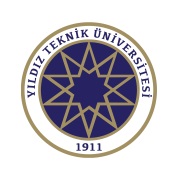 ETKİNLİK DEĞERLENDİRME FORMUKATILIMINIZ, GÖRÜŞ VE ÖNERİLERİNİZ İÇİN TEŞEKKÜR EDERİZ.Bölüm:Konu:Etkinliği Veren:                                                                                                 Tarih:                                             5 ile 1 arası değerlendirmelerin karşılığı aşağıdaki gibidir. Değerlendirmelerinizi size en uygun seçeneği işaretleyerek yapınız.  5 - ÇOK İYİ         4 – İYİ             3 – ORTA              2 - İYİ DEĞİL               1 - HİÇ İYİ DEĞİLSeminer Sonu KazanımlarSeminer Sonu KazanımlarEtkinlik mesleki eğitiminize olumlu katkılar sağladı mı?5 □  4□  3□  2□  1□Etkinlik kişisel gelişiminize olumlu katkı sağladı mı?5 □  4□  3□  2□  1□Etkinlik yeni bilgi ve beceriler kazandırdı mı?5 □  4□  3□  2□  1□Etkinlik motivasyonunuzu artırdı mı?5 □  4□  3□  2□  1□Etkinlik arkadaşlarınızla paylaşabileceğiniz yeni bilgi ve beceriler kazandırdı mı?5 □  4□  3□  2□  1□Etkinlik konuya olan ilginizi arttırdı mı?5 □  4□  3□  2□  1□Etkinliği genel olarak nasıl değerlendirirsiniz? Mükemmel  	      Çok İyi 	     İyi 	        Orta	    Zayıf             Fakültenizin/Bölümünüzün hangi konularda etkinlik/seminer/eğitim düzenlemesini istersiniz?Görüş ve Önerileriniz: